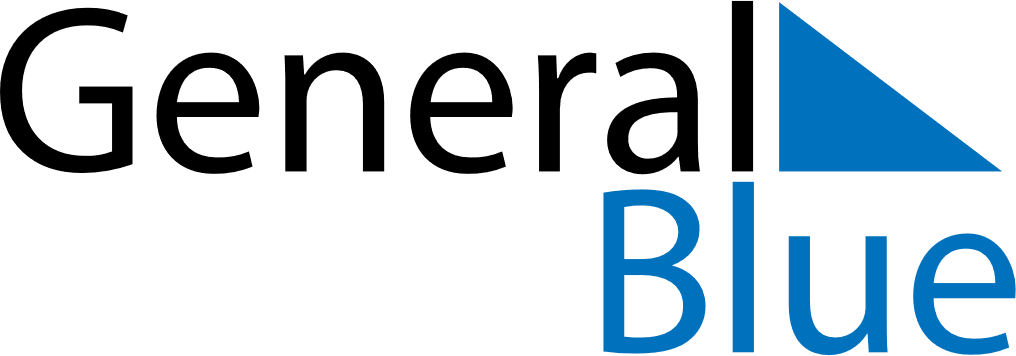 August 2020August 2020August 2020IrelandIrelandSundayMondayTuesdayWednesdayThursdayFridaySaturday12345678First Monday in August910111213141516171819202122232425262728293031